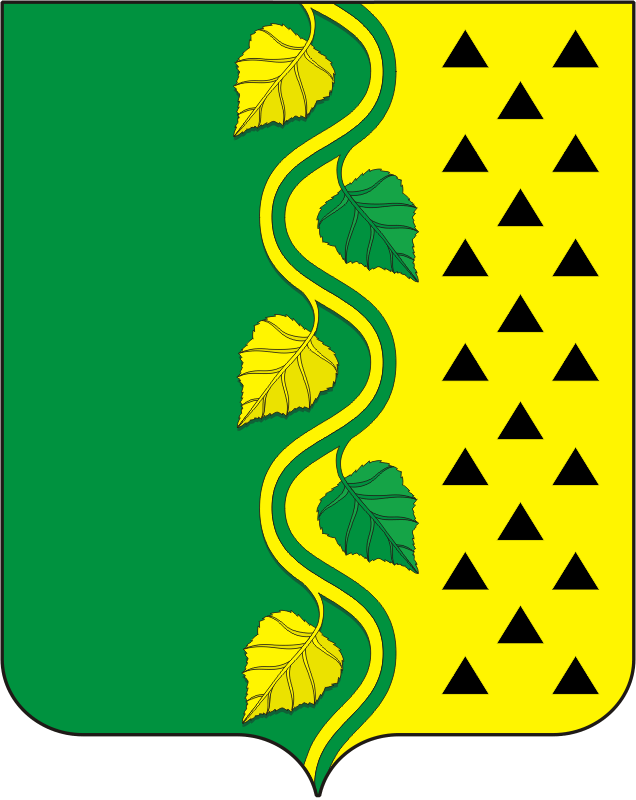 СОВЕТ ДЕПУТАТОВ НОВОСОКУЛАКСКОГО СЕЛЬСОВЕТАСАРАКТАШСКОГО РАЙОНА ОРЕНБУРГСКОЙ ОБЛАСТИ  ТРЕТЬЕГО СОЗЫВАРЕШЕНИЕтридцатого заседания Совета депутатов  Новосокулакского сельсовета третьего созыва№ 96                                                                                     28 декабря 2018 года                   О  бюджете Новосокулакского сельсовета на 2019 год                           и  на  плановый  период 2020 и 2021 годов            Рассмотрев основные параметры местного бюджета на 2019 год и на плановый период 2020 и 2021 годовСовет депутатов Новосокулакского сельсоветаРЕШИЛ:		 1.Утвердить основные характеристики местного бюджета  на 2019 год:1) общий объем доходов местного бюджета в сумме 4 043 200 рублей;2) общий объем расходов местного бюджета в сумме 4 043 200 рублей;3) верхний предел муниципального внутреннего долга  0,00 сельсовета на 1 января 2019 года в сумме  0,00  рублей, в том числе по муниципальным гарантиям на 1 января 2020 года в сумме  0,00  рублей.2. Утвердить основные характеристики местного бюджета  на 2019 и на 2020 год:1) общий объем доходов местного бюджета на 2020 год в сумме-  4 030 100 рублей и на 2021 год – в сумме  4 336 900 рублей;2) общий объем расходов местного бюджета  на 2020 год в сумме4 030 100 рублей,  и на 2021 год – в сумме 4 336 900 руб; 3) верхний предел муниципального внутреннего долга  0,00 руб.  на 1 января 2020 года в сумме 0,00 руб. рублей и на 1 января 2021 года  0,00 рублей, в том числе по муниципальным гарантиям на 1 января 2020 года в сумме 0,00 рублей и на 1 января 2021 года в сумме  0,00 рублей;4) расходы на обслуживание муниципального долга на 2019 год не планируются.3. Утвердить источники внутреннего финансирования дефицита местного бюджета  на 2019 год и на плановый период 2020 и 2021 годов   согласно приложению 1 к настоящему решению.4. Бюджетные ассигнования на исполнение публичных нормативных обязательств не планируются.5. Утвердить перечень главных распорядителей средств местного бюджета согласно приложению 2.6.  Утвердить перечень главных администраторов (администраторов) доходов  местного бюджета согласно приложению 3.7. Утвердить перечень главных администраторов источников финансирования дефицита местного бюджета согласно приложению 4.8. Учесть поступление доходов в местный бюджет на 2019 год и на плановый период 2020 и 2021 годов согласно приложению 5.9. Утвердить распределение бюджетных ассигнований  местного бюджета  на 2019 год и на плановый период  2020 и 2021 годов  по разделам и подразделам расходов классификации расходов бюджетов согласно приложению 6.10.  Утвердить распределение бюджетных ассигнований из местного бюджета  на 2019 год и на плановый период 2020 и 2021 годов  по разделам,  подразделам,  целевым статьям и видам расходов классификации расходов бюджетов согласно приложению 7.11. Утвердить ведомственную структуру расходов местного бюджета на 2019 год и на плановый период 2020 и 2021 годов согласно приложению 8.12. Привлечение  бюджетных кредитов от кредитных организаций  в 2019 году и на плановый период 2020 и 2021 годов не планируется.13. Администрация Новосокулакского сельсовета не вправе принимать решения, приводящие к увеличению в 2019 году численности муниципальных служащих и работников казенных учреждений.14.  Настоящее решение вступает в силу с 1 января 2019 года 15. Не позднее 10 дней после подписания настоящее решение подлежит обнародованию и размещению на официальном сайте администрации муниципального образования Новосокулакского сельсовета Саракташского района Оренбургской области". 16. Контроль за исполнением данного решения возложить на постоянную комиссию по бюджетной, налоговой и финансовой политике, собственности и экономическим вопросам (Пащенко Н.В.).Глава Новосокулакского сельсовета                                    А.Н.ГусакРазослано: прокурору района, постоянной комиссии, в дело.